Line IntegrationLast time: a 3D vector field is conservative if: ________________________a 2D vector field is conservative if: ________________________Line IntegrationWe now introduce a new type of integration that will come in handy when we integrate vector fields. For now, we define:Definition: If , for  is a curve , and  a function defined in a neighborhood of the curve , then we define the (line) integral of the function f over the curve C as:Note: If  then  is the: __________________Example: Find , where C is the straight line from (-1,-1) to (1,3).To compute line integrals we need to be familiar with “paths”. The following paths occur frequently:line segment from P to Q	circle around 0, radius R		graph of 	graph of Example: Find , where C is a portion of a standard parabola from (0,0) to (1,1) followed by a line segment from (1,1) to (2,3). Also, find , where C is the line segment from (-1,2) to (2,-1)Other line integrals  (with respect to x)   (with respect to y)Example: If the curve C is a straight line from (0,1) to (2,5), find the following line integrals:Definition: The line integral of vector field  over a curve C given by  is:That integral gives the work necessary to move a particle through the field along the path CNote: Example: Find the work necessary to move a particle in a straight line from (0,1) to (3,4) through the field Find , where (i)  is a line from (-5,-3) to (0,2) and for (ii)  is given by  from (-5,-3) to (0,2)Find the work necessary to move a particle along the line from (2,0,0) to (3,4,5) through Next we will tie everything together by looking at the work done through conservative vector fieldsFundamental Theorem of Line IntegrationIf F is a conservative vector field with potential function f, and C is a curve from P to Q, then:Thus, if a vector field is conservative, we have two ways to find the work integral : (i) you can use the definition of the line integral (as long as the path is explicitly given), or (ii) you could find the potential function and then compute the difference . Sometimes one is easier, sometimes the other:Name: ________________________Quiz 11Mat0063h the following vector fields:For the vector field , findWhich of the following vector fields are conservative? Find their potential function(s) if they are.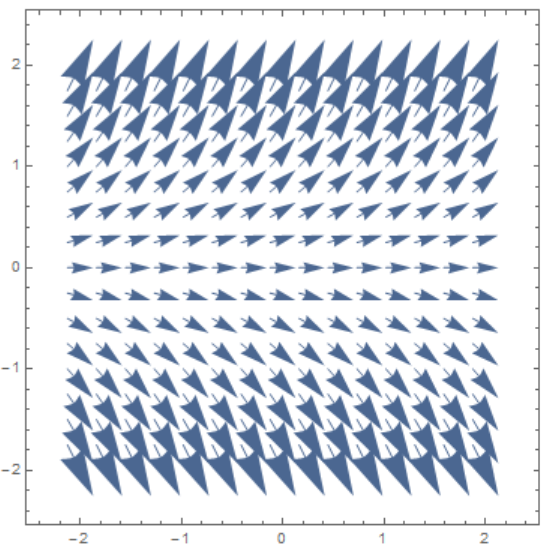 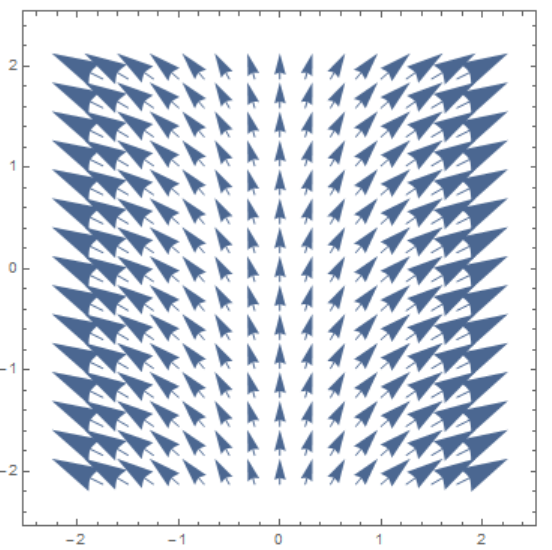 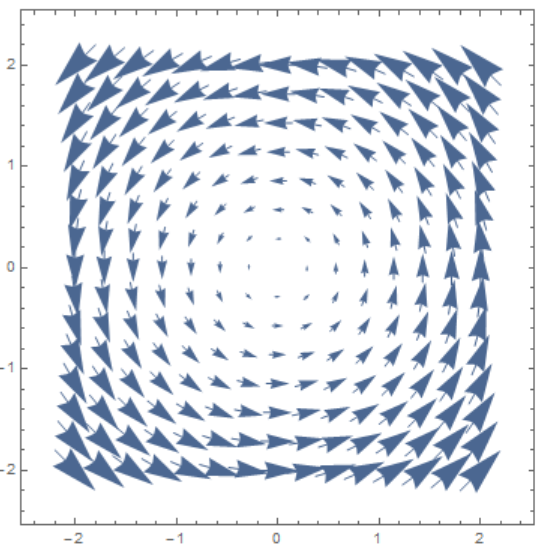 